DefinicjeZakres usług: Zakresem usług jest wykonanie wraz z dostawą do siedziby Zamawiającego   części zamiennych  młynów węglowych  kulowo – misowych, typu MKM-33, produkcji  FABRYKI PALENISK MECHANICZNYCH S.A z/s w Mikołowie woj. Śląskie, Polska w zakresie :pierścieni oporowych młynaTermin dostawy zespołów mielących młyna MKM-33 Ogólny opis zespołu mielącego młyna MKM-33 Zespół mielący młyna węglowego MKM-33 składa się z:Pierścienia miażdżącego z integralnym pierścieniem wirującym 1 szt. ( poz.1)Pierścienia dociskowego 1 szt. (poz.2)Kul 10 szt. (poz.3)Układu dociskowego – 4 kpl. zestawów sprężynowych (poz.4)Układu prowadzenia pierścienia dociskowego (poz.5)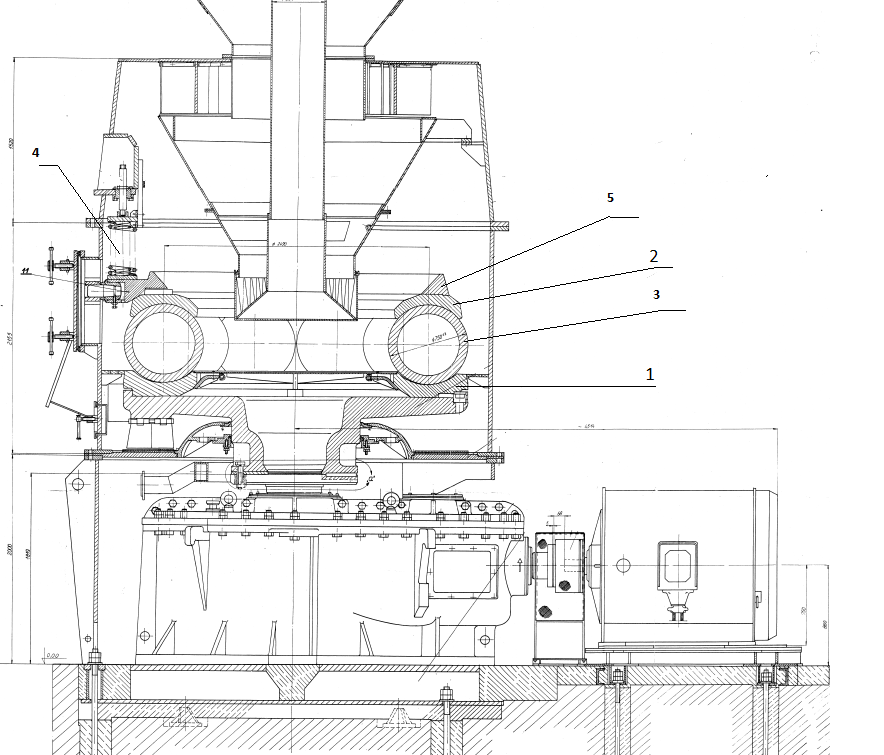 		Rys.1 Przekrój młyna węglowego MKM-33Zakres dostaw elementów :Pierścień oporowych młyna 4 szt. Techniczne warunki wykonania pierścieni oporowych młyna  MKM-33:Pierścień oporowy należy wykonać ze staliwa w gatunku L50 II o składzie chemicznym zgodnym z PN-90/H-83161, wg rys. 1-01507 (załącznik nr 1).W razie konieczności Wykonawca wykona własną dokumentację na podstawie dokumentacji nr rys. 1-01507Tolerancje wymiarowe powinny być zgodne z PN-72/H-83154 dla 5 klasy dokładności. Odchylenia masy odlewu powinny być zgodne z PN-72/H-83154 i odpowiadać 5 klasie dokładności. Odlew powinien być dokładnie oczyszczony z masy formierskiej i rdzeniowej oraz pozbawiony ochładzalników zewnętrznych. Na powierzchniach nie podlegających obróbce skrawaniem powinny być usunięte układy wlewowe, nadlewy, przelewy i zalewki - równo ze ścianką odlewu. Operacji usunięcia nadlewów, wlewów i zalewek należy dokonać przed obróbką cieplną odlewów. Wykonawca wraz z dostawą pierścienia dostarczy zamawiającemu dokumentację powykonawczą zawierającą:Plan kontroli i badań (PKIB) Protokoły z wykonanych badań, i prób zgodnie z planem PKIB atest typu 3.1 lub 2.2 potwierdzający materiał : L50 II Zaświadczenie jakości zawierające:numer i datę zamówienia, numer zlecenia Wykonawcy,  nazwę i oznaczenie wyrobu, numer wytopu, gatunek staliwa, skład chemiczny z wytopu, twardość średnią dla danego pierścienia, masę pierścienia,  znak kontroli jakości. Dostarczany pierścień powinien mieć wyraźnie naniesione na powierzchni nieobrobionej: znak producenta numer wytopu, W celu zabezpieczenia przed korozją powierzchnie obrabiane pierścienia należy pokryć powłoką antykorozyjną na bazie oleju maszynowego z dodatkiem grafitu. Dopuszcza się pokrycie powłoką również powierzchni surowych pierścienia.Przed rozpoczęciem prac należy uzgodnić z Zamawiającym harmonogram dostaw.Transport do siedziby Zamawiającego.Gwarancja Zamawiający wymaga 24 miesięcznego okresu gwarancji Warunki dostawy Dostawca zobowiązany jest do dostarczenia  dokumentacji powykonawczej  w  formacie pdf.  minimum 7 dni robocze przed planowaną dostawą. Warunkiem ustalenia terminu  dostawy na magazyn Zamawiającego  jest akceptacja dokumentacji powykonawczej przez Zamawiającego Warunkiem przyjęcia dostawy na magazyn Zamawiającego  jest dołączenie 1 egz. dokumentacji powykonawczej w wersji papierowej oraz jej zgodność z dostarczonymi elementami Zamawiający zapewnia przyjęcie i rozładunek na magazyn Zamawiającego  w dni robocze w godzinach 7.00-12.00Wynagrodzenie Dostawy będą rozliczane na podstawie kwot jednostkowych za wykonanie i dostawę : 1szt. pierścień oporowych młyna MKM-33 Ceny jednostkowe zawierają wszystkie koszty Dostawcy w tym transport Załączniki do OPZ  :Załącznik nr 1 do OPZ Pierścień oporowy rys. nr 1- 01507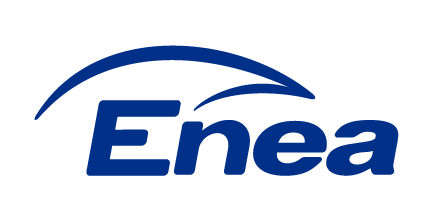 Enea Elektrownia Połaniec 
Spółka AkcyjnaZawada 26, 28-230 Połaniec(dalej „Enea Połaniec S.A.”)Opis Przedmiotu Zamówienia  (OPZ) Opis Przedmiotu Zamówienia  (OPZ) Enea Połaniec S.A.Zawada 2628-230 Połaniecjako: ZAMAWIAJĄCYprzedstawia OPZ do PRZETARGU NIEOGRANICZONEGOna„Dostawę pierścieni oporowych młyna MKM-33 ”KATEGORIA DOSTAW WG KODU CPV2022Postępowanie jest prowadzone w trybie przetargu nieograniczonego, zgodnie z przepisami Ustawy z dnia 29 stycznia 2004 roku - Prawo Zamówień Publicznych tj. (Dz. U. z 2017r. poz. 1579; ze zm.), przepisów Wykonawczych wydanych na jej podstawie oraz niniejszej Specyfikacji Istotnych Warunków Zamówienia.Enea Połaniec S.A.Zawada 2628-230 Połaniecjako: ZAMAWIAJĄCYprzedstawia OPZ do PRZETARGU NIEOGRANICZONEGOna„Dostawę pierścieni oporowych młyna MKM-33 ”KATEGORIA DOSTAW WG KODU CPV2022Postępowanie jest prowadzone w trybie przetargu nieograniczonego, zgodnie z przepisami Ustawy z dnia 29 stycznia 2004 roku - Prawo Zamówień Publicznych tj. (Dz. U. z 2017r. poz. 1579; ze zm.), przepisów Wykonawczych wydanych na jej podstawie oraz niniejszej Specyfikacji Istotnych Warunków Zamówienia.Zamawiający-Enea Elektrownia Połaniec Spółka Akcyjna (skrót firmy: Enea Połaniec S.A.) Zawada 26,28-230 Połaniec, PolskaNIP: 866-000-14-29, REGON: 830273037, PKO BP, Numer rach: 41 1020 1026 0000 1102 0296 1845tel.: (15) 865 62 80, fax: (15) 865 66 88, adres internetowy: http://www.enea-polaniec.pl,wpisana do rejestru przedsiębiorców Krajowego Rejestru Sądowego prowadzonego przez Sąd Rejonowy w Kielcach, X Wydział Gospodarczy Krajowego Rejestru Sądowego nr KRS: 0000053769, Kapitał zakładowy 713.500.000,00 PLNKapitał wpłacony 713.500.000,00 PLNMKM - 33 Młyn kulowo-misowy typu MKM-33 Zespół mielący młyna MKM-33 Elementy młyna węglowego służące do rozdrobnienia paliwa WykonawcaNależy przez to rozumieć osobę fizyczną, osobę prawną albo jednostkę organizacyjną nieposiadającą osobowości prawnej, która ubiega się o udzielenie zamówienia publicznego, złożyła ofertę lub zawarła umowę w sprawie zamówienia publicznego.OfertaOznacza ofertę zawierającą cenę, składaną w ramach przetargu nieograniczonego przez Wykonawcę na „Dostawa elementów mielących młyna węglowego MKM - 33 w latach 2019 -2020” w ENEA Elektrownia Połaniec Spółka Akcyjna”.DostawyNależy przez to rozumieć nabywanie rzeczy oraz innych dóbr, w szczególności na podstawie umowy sprzedaży, dostawy, najmu, dzierżawy oraz leasingu z opcją lub bez opcji zakupu, które może obejmować dodatkowo rozmieszczenie lub instalację.Strony przetarguZamawiający i Wykonawca.CenaNależy przez to rozumieć cenę w rozumieniu art. 3 ust. 1 pkt 1 i ust. 2 ustawy z dnia 9 maja 2014 r. o informowaniu o cenach towarów i usług (Dz.U.2014.915).Cena NettoCena za Przedmiot Zamówienia, nie zawierająca podatku VAT.Cena BruttoCena za Przedmiot Zamówienia, zawierająca podatek VAT wg stawki obowiązującej na dzień składania ofert. DokumentacjaOdnosi się do wszystkich procedur, specyfikacji, sprawozdań, rysunków, schematów, zestawień itp., które Wykonawca musi sporządzać w zakresie swoich działań i które są wymagane umowąNazwaTermin dostawy do ………Termin dostawy do ………Pierścień oporowy 2 szt.2 szt.